  Kočička  Ťapka, kočka stěhovavá musí každý týden měnit domov. Ne, že by chtěla, ale rodiče malé Petrušky se rozvedli a dohodli se na střídavé péči. A protože má Ťapka svoji malou lidskou kamarádku moc ráda, doprovází ji při jejím pravidelném stěhování.   Peťula se jí tak může svěřovat se vším trápením a obavami. Lépe se jí pak v nové postýlce usíná. Být ve střídavé péči sice není dnes ojedinělé, ale znamená to řadu komplikací se školou, s kamarády, se vztahem k rodičům…   Paní Ivona Březinová je natolik zkušenou dětskou autorkou, že dokázala také toto tolik citlivé téma uchopit za ten nejsprávnější konec. Již dlouho jsem nečetla tak dojemnou a zároveň poučnou knížku.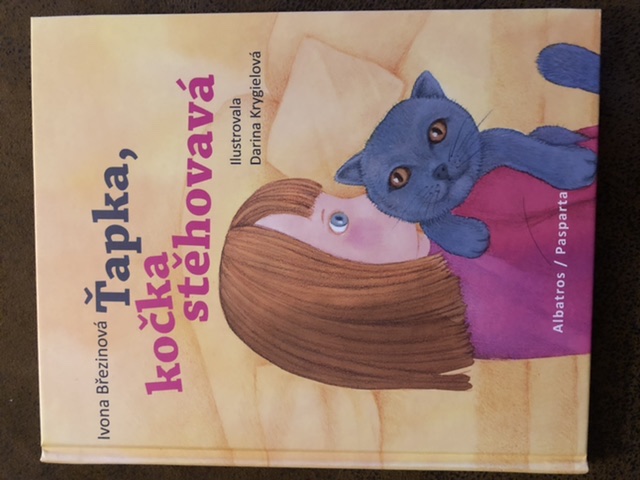 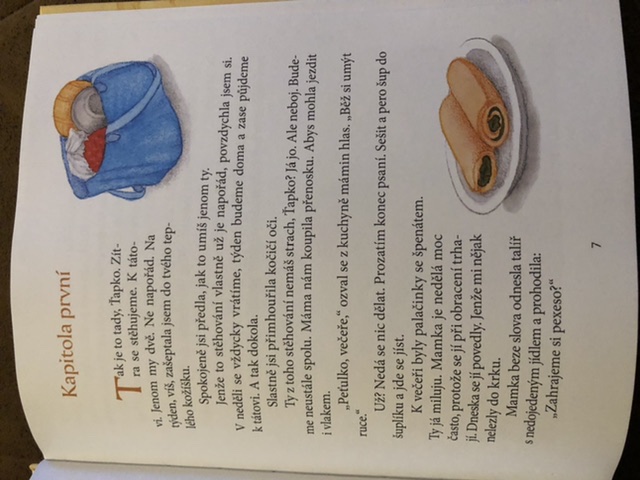 